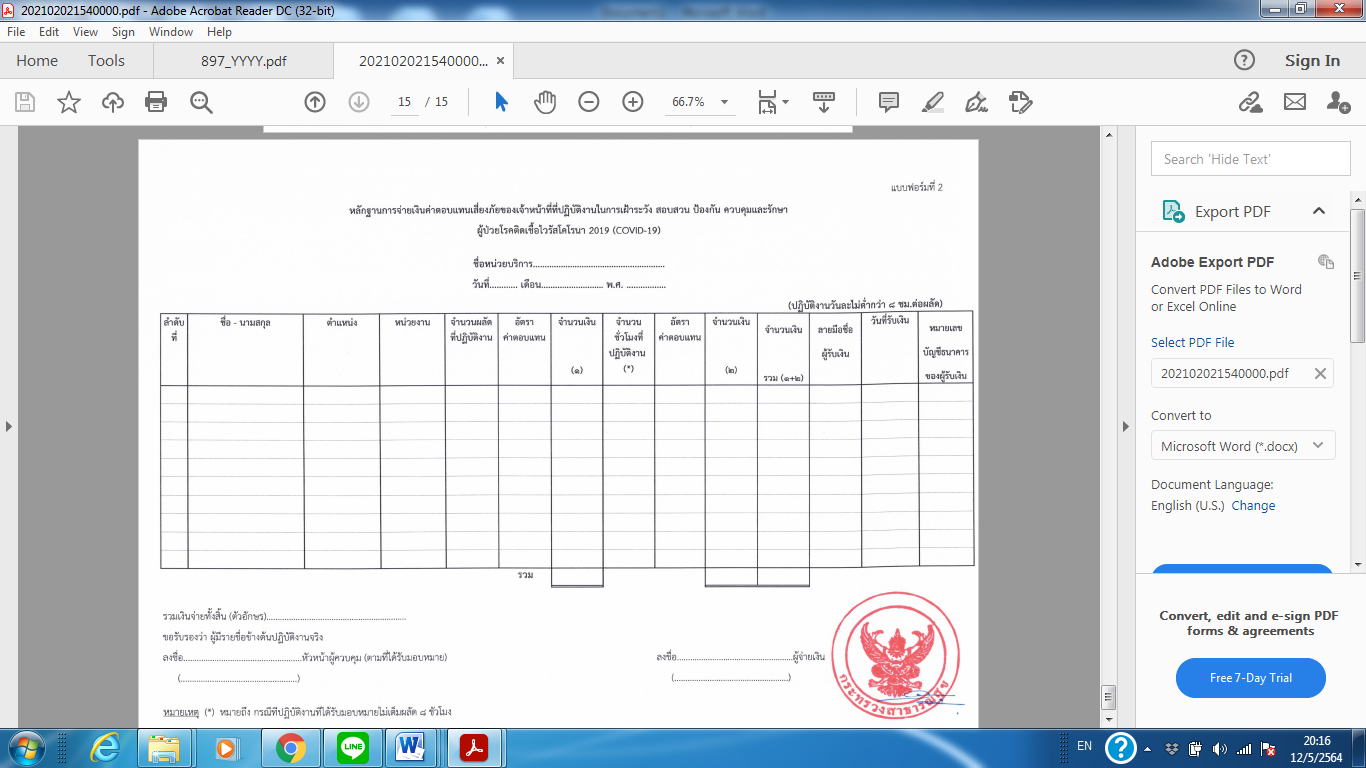 แบบ 3.2.5
